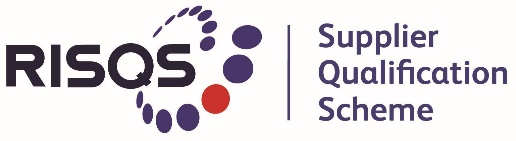 Buyers’ CharterWe believe that:It is the responsibility of all buyers of services and goods in the rail industry to ensure the quality of our suppliers, through enhanced health, safety and environmental management, performance improvement, and supply chain reliability.This will be achieved most efficiently if there is a central service and system providing the base level assurance for all industry suppliers thereby allowing buyers to concentrate on such further assurance as may be needed for our specific supplier requirements.The RISQS system, managed through RSSB provides such a service and we are committed to working with RSSB to further develop and improve RISQS for the benefit of our industry.We therefore commit to maintaining our involvement with RISQS and where we use a supplier assurance scheme for auditable categories, we will utilise RISQS to provide baseline assurance for suppliers for our rail work. Further we will contribute to the oversight and development of RISQS working with RSSB - which is owned by our industry, for our industry - by participating in the associated RISQS Consultation and Working Groups, and other forums.Please join the growing number of Buyers by signing and returning the Charter to show your commitment to RISQS.  You can type in your details and return by email (no need to sign with a pen – just retype your name) OR you can print this out, complete with a pen, and then scan in. Return by email to: scheme.manager@risqs.org – thank you for your support!DateName (PRINT)Name (SIGN OR RE-TYPE NAME)Job TitleOrganisation